ХОЧУ У ЗЕРКАЛА, ГДЕ МУТЬ….    Я про любовь. Давайте предположим то, чего не произошло…. Была ли бы так популяризирована монография Чарлза Роберта Дарвина в его время, и приобрела бы она статус мирового Учения в случае, если бы он сделал акцент не на жесточайшей борьбе за существование, с оправданием многочисленных кровавых жертв, а наоборот восхвалял бы жизнеутверждающие тенденции? Думаю, что торг здесь неуместен. Ничего бы мы о Дарвине не узнали. Посему, мне не кажется странным, что натуралист, в своем труде ни разу не обмолвился об иных фактах, которые не объехать и ни с какого боку и не обойти, заявив следующее:  «Чего не может естественный отбор — это модифицировать строение какого-нибудь вида без всякой пользы для него самого, но на пользу другому виду; и хотя утверждения о таких последствиях естественного отбора встречаются в естественноисторических сочинениях, я не мог найти ни одного случая, который выдержал бы проверку». Вот-т-те-на-а-а-а-а! Ньютону на голову яблочко упало, и он сделал выдающееся открытие, но как же ученый с мировым именем, который не раз за свою жизнь это яблочко в руках держал, мог не знать отличия между истинным плодом и ложным? А ягода малина, которая в лес к себе манила? Были на земле времена, когда зерна от плевел по своей толщине разительно отличались? Они и сейчас есть, но только ложный плод – это вкусненькое яблочко, а не отруби. Семена, находящиеся внутри – плод истинный. Вот и получается, что именно в растительных видах впервые этот принцип был заложен, и ложный плод был создан именно на пользу другим видам, однако от этого истинная наследственность вовсе не пострадала, а выиграла.   Как можно было посчитать за красную мальтузианскую тряпку ту жизненную силу и стремление к плодовитости растений и животных, которая отражалась и в геометрической потенции их наследственного материала? Как не восхититься данной энергетикой, и от чего надо было в ужас-то приходить?! Какая планетарная и вселенская катастрофа из того вытекала, что за идиотские математические расчеты были Мальтусом произведены, и где Дарвин, у каких животных или растений, в какую эпоху наблюдал размножение в угрожающей геометрической прогрессии?! Это только умалишенному может пригрезиться, что стоя и погибая с голоду, мы уже на всей планете не умещаемся, посему и истребление людей должно быть неизбежным. ОК! Истинная Природа и воспетый Дарвином в самом начале Естественный отбор, который очень бережно о нас заботился, на самом деле без всяких мерзопакостных убийц способен все лишнее устранять и гармонизировать. Об этом мы тоже находим соответствующую информацию в тех же трудах по дарвинизму: «Нормальная численность какого-нибудь дерева, живущего в среднем тысячу лет, могла бы поддерживаться, если бы оно приносило по одному только семени в тысячу лет, предполагая, что это семя не подверглось истреблению и ему обеспечено прорастание в удобном месте. Значит, во всяком случае, среднее число какого-либо животного или растения зависит только косвенно от числа яиц или семян. Если животное может каким-нибудь образом уберечь снесенные им яйца или детенышей, то даже при небольшом числе нарождающихся может поддерживаться средняя численность; но когда яйца или детеныши в большом числе подвергаются истреблению, много должно и нарождаться, иначе вид этот вымрет. Кондор несет пару яиц, а страус — двадцать, и, тем не менее, в одной и той же стране из них двоих кондор, быть может, многочисленнее; буревестник несет всего одно яйцо, и, однако, полагают, что это самая многочисленная птица па земле». Ведь это же потрясающие научные факты, говорящие о том, что система саморегуляции наследственного материала, является надежной и разумной защитой от любого вида экологической и гуманитарной катастрофы, которая никогда и ни в какие времена никому не угрожала! Где в этой связи для теории Мальтуса место отведено?! СЛОН. Есть такое место, отхожим называется, туда ему и дорога. Всем остальным места под солнцем хватит!   С другой стороны, социальная поддержка со стороны реакционных сил всевозможным человеконенавистническим учениям, безусловно, всегда сопровождается атеистическими тенденциями. Здесь странностей еще больше обнаруживается, в сравнении с квантовой физикой, которая неустанно стремится к обнаружению первозданных АБОРИГЕННЫХ ФОРМ, на уровне Стандартной модели Вселенной, но с противоположными интерпретациями, и даже последняя частица, Бозон Хигса, в этой связи была названа Частицей Бога. Однако эти же поиски единого начала в системе Дарвина, с точностью до наоборот, с какого-то перепугу должны были доказывать отсутствие акта божественного Творения: «Эволюционные изменения происходили в результате закона, а не вследствие чудесного вмешательства.  Я могу добавить, что из упоминаемых в этом историческом наброске 34 авторов, убежденных в модификации видов, или, по крайней мере, не верующих в отдельные творческие акты, 27 были авторами специальных исследований в различных областях естественной истории или геологии. «Философия Творения» мастерски обработана преподобным Баденом Поуэллом (Baden Powell) в его книге «Essays on the Unity of World» 1855 года. С поразительной ясностью он доказывает, что появление новых видов есть «правильное, а не случайное явление», или, выражаясь словами сэра Джона Хершеля (John Herschel), «естественный процесс в противоположность чудесному». В июне 1859 года проф. Хаксли (Huxley) прочел в Королевском институте лекцию «Persistent Types of Animal Life». Обращая внимание на подобные случаи, он замечает: «Трудно было бы понять значение подобных фактов, если предположить, что каждый вид животных и растений или каждый большой тип организации были созданы и помещены на поверхности нашей планеты через большие промежутки времени путем отдельных актов творческой силы, Мы не можем допустить, чтобы все породы возникли внезапно столь совершенными и полезными, какими мы видим их теперь; действительно, во многих случаях мы знаем, что не такова была их история. Таким образом, мы имеем здесь много происшедших от общего предка видов, которые группируются в роды, роды — в подсемейства, семейства и отряды, а все вместе — в один большой класс. Как мы видели, натуралисты стараются расположить виды, роды и семейства каждого класса по так называемой Естественной системе. Но что разумеется под этой системой? Многие натуралисты думают, что под Естественной системой надо разуметь нечто большее; они думают, что в ней выражается план Творца; но пока не будет определено, что разуметь под планом Творца — известный ли порядок во времени или в пространстве, или еще что-либо другое, мне кажется, что это утверждение ни в какой мере не увеличивает наших знаний».   Если стремится к справедливому историческому поиску всех АБОРИГЕННЫХ ФОРМ, то вряд ли здесь Дарвин не лукавил: «совершенно несущественно, является ли профессор Оуэн моим предшественником или нет, так как из приведенного исторического очерка видно, что д-р Уэллз и м-р Маттью задолго опередили нас обоих». А как же быть с тем, что впервые о подобном форматировании именно в Книге Бытия было сказано? Я упускаю предшествующую классификацию, о которой вы сможете и сами прочитать, но в данной связи напомню читателем буквально и дословно об актах Творения живых организмов, знать первым натуралистам и их последователям, негоже было Священные Тексты, если не учитывать, то хотя бы не извращать, где четко и ясно сказано о динамических процессах на нашей Планете: «20 И сказал Бог: да произведет вода пресмыкающихся, душу живую; и птицы да полетят над землею, по тверди небесной. 21 И сотворил Бог рыб больших и всякую душу животных пресмыкающихся, которых произвела вода, по роду их, и всякую птицу пернатую по роду ее. И увидел Бог, что это хорошо. 22 И благословил их Бог, говоря: плодитесь и размножайтесь, и наполняйте воды в морях, и птицы да размножаются на земле. 23 И был вечер, и было утро: день пятый».   В поиске истинных аборигенных форм для человека, опять же, к Священному Писанию не обращались, но именно в контрах к нему во главу угла была положена теория о происхождении человека от приматов. Вот это и стало главенствующим орудием всех безбожников, и продолжает им быть, несмотря на поиски Частиц Бога в квантовой физике, создания «Стандартной Модели», либо заложенной в основе основ «Теории Струн». У мальтузиастов, дарвинистов, марксистов, и ленинцев всех мастей, символ обезьяны явился отправной точкой для человека разумного, но никак не промежуточным звеном, даже по отношению к двум спиралям молекулы ДНК или к двум спутанным фотонам, у которого никакой жизни после смерти не бывает. Следовательно, «Brevis vita… Carpe diem!» - «Жизнь коротка, лови момент!». Помимо всего, в теории Дарвина совершенно не указаны силы противостояния по отношению к людоедам и мерзопакостным личиночным формам. Они, как ослы за миллиарды лет абсолютно не подверглись никакой особой модификации во взрослых видах, ибо от «Борьбы за существование» ни единым «перышком» не полиняли, потому что сами эту борьбу и развязали. Им по большому счету наплевать на наше совершеннейшее строение, в котором они видят только разросшуюся на всей планете биомассу, используя ее для собственной кормежки. Вот, посмотрите сюда, как еще эта пакость во взрослом состоянии может выживать. К примеру, группа ракообразных Cypridina имеет сердце, тогда как у двух очень близких ее родов, Cypris и Cytherea, этот орган отсутствует; один вид Cypridina имеет хорошо развитые жабры, тогда как другой лишен их. «Сердце, тебе не хочется покоя…» - да нафиг им этот орган сдался! Главное – личиночная стадия! Мм… да.   Вот если по одному азиатскому городу, в один здоровенный чан, за один день собрать всю падаль и прочие физиологические и пищевые отходы, а потом посадить туда всего три навозных мухи, то через пяток дней лопатами, а потом и самосвалами из него всяческие мерзопакостные формы нагребать можно. Причем, их размножение в геометрической прогрессии никакой Мальтус не остановит, до той поры, пока они все косточки до конца не обглодают. Ну, вспомните, пожалуйста, когда вы идете и невзначай наступили на…. Ну, да на него самое, собачье, кошачье, человечье. Шансов нет, ни за что ботинок не отмоете, выбрасывать надо. Но, что самое интересное, этих личинок даже мыть перед обжаркой не надо, потому что они не воняют, и никто на базаре от прилавков нос не воротит, а наоборот, проходящие туристы с аппетитом принюхиваются. Ибо могильные черви свежим воздухом не дышат, а с точностью до наоборот, сероводородное зловоние используют для наращивания своей биомассы. Какой голод на планете?! Этими трупными, экзотическими яствами за один день можно половину бедствующей Африки обкормить. Тьфу ты, гадость-то какая!   Нет, конечно, у этой мрази страх за свое паразитическое существование не только на генном, но и на фотонном уровне прописан. И самым главным ее врагом является Человек Разумный. Посему без элементов нашего ума она однозначно обречена на вымирание. Вот и представьте, как бы ее молитва о спасении звучала: «Боже ты наш, Вельзевул-батюшка! Спаси и сохрани нас от смерти неминучей. Ты наш Господин! Не дай людям ни единой возможности вмешиваться своей любовью и заботой в планетарную растительную и биологическую массу, которую мы пожираем. Отследи, Господин, все происки человека, во все прошедшие времена и на тысячи лет вперед, дабы его знание не превратилось в силу. Не дай, Повелитель ты наш, человеку сотворить совершенное растение или животное, которые начнут плодиться и размножаться по всей земле. Страх овладевает нами, когда все виды будут живы и здоровы, и рай на Земле воцариться, и в человецех тоже будет благоволение. Ты же знаешь, что такое геометрическая прогрессия? Ты же знаешь их жизненную силу? Страх овладевает нами, когда мы слышим заповеди их Бога, где наша гибель прописана на генетическом уровне: «Блажени кротцыи, яко тии наследят землю». Избави нас от проклятия нашего. Защити и сохрани и да будет у нас всегда вдоволь нашей пищи. Да будут наши электромагнитные волны тучны. Да будут житницы наши полны, обильны всяким хлебом, да и плодятся личинки наши тысячами и тьмами на пажитях наших. Амино…кислота!»   И дьявол нам не дает. Ни единого слова я не придумал. Все так оно и есть. Клетка золотая, в которой орел сидит тут ничего не объясняет. Это же не вымыслы, а научные факты, отслеженные гением Дарвина, что именно у благополучных домашних животных или растений мгновенно наступает стерильность или бесплодие. Нет семян, нет потомства, и люди годами, десятилетиями, с величайшим трудом разрушают этот дьявольский барьер, создавая домашние виды, которые могут оставлять потомство. Здесь пролегает линия фронта этой безобразной борьбы за их паразитическое, мерзопакостное существование, которая блокирует нашу любовь и заботу. И знание, и все наши устремления тоже в силу не превращается по этой же причине. Еще раз цитирую, но, уже перефразируя самого Дарвина, если вам моя «муха-цекатуховая» или «личиночная» молитва не свиделась. Он должен был на этот процесс в первую очередь свое натуралистическое внимание обратить: «Выражаясь метафорически, можно сказать, что паразитарный отбор ежедневно и ежечасно расследует по всему свету мельчайшие вариации, отбрасывая прогрессивные, сохраняя и слагая негативные, работая неслышно и незаметно, где бы и когда бы ни представился к тому случай, над противодействием усовершенствованию каждого органического существа по отношению к условиям его жизни, органическим и неорганическим». Всегда, везде и во всем!   Как можно было, дорогие мои, клеткам иммунной системы становится на путь предательства внутри единого многоклеточного организма, и формировать не только аутоиммунные заболевания, но затем паразитические колонии выращивать внутри сосудов?! Вы только представьте, вместо идеально гладеньких клеток эндотелия, стенку сосудов изнутри заселяют трихомонадо-подобные паразитические существа в своей не жгутиковой, а цистообразной форме. Все едино они и эритроцитами питаются, и любыми биохимическими веществами, необходимыми для нашей жизни и здравия, а продуктами выделения отравляют стенку сосуда, гадят туда, формируя воспалительные бляшки и тромбы. Атеросклероз – это инфекционное, паразитическое заболевание, которое в виде пандемии давным-давно поразило все человечество. Смертность от сердечно-сосудистых заболеваний стояла и стоит на первом месте. И вы хотите отобрать у мерзости эту пальму первенства?! Чем? Любовь-морковь…. А что на поверхности сосудов находится? Посмотрите на эту картиночку: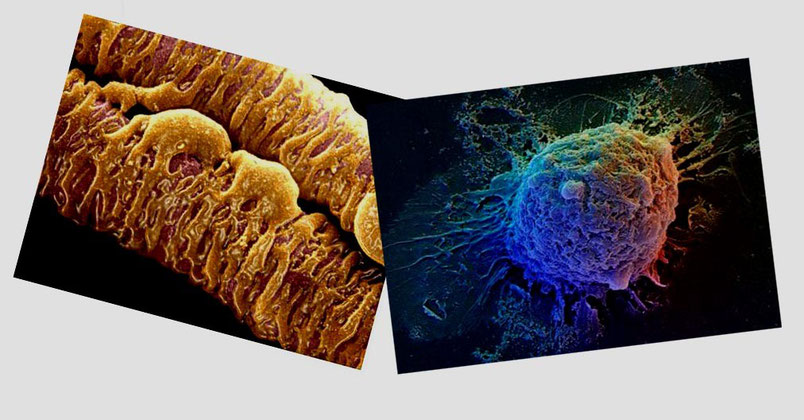    Как могло случиться, что у наших родненьких и возлюбленных соматических клеток, с абсолютно ровненькой клеточной оболочкой, состоящей из двухслойной липидной мембраны, вдруг начал вырастать вот такой «лучистый венец»?! Да, это раковые щупальца! И на этом рисунке показано, как они в центре раковой опухоли сначала обширное кровоснабжение взращивают, а потом сосуды оплетают и высасывают все соки из человеческого организма. Скажите, каким лазером или иным нано-технологическим скальпелем можно эти щупальца от артериальной системы оторвать?! Как и чем можно остановить эту раково-личиночную инвазию, которая расползается по всему человеческому организму в виде метастазов, где плодятся они сотнями и тысячами на пажитях наших?! Это же не динозавры, и не саблезубые тигры, с которыми первобытному человеку приходилось дубинками бороться. Нереально этой мерзости во внешней среде вырастить такие агрессивные одноклеточные существа без нашей помощи.   Вот и получается формула: Империя вирусов + клетка организма = жизнь и размножение вирусов. Негативное инфицирование программами класса падальщиков и всевозможной инвазивной мерзости + клетки иммунной системы = атеросклероз, аутоиммунные заболевания, онкология. Токсоплазма + клетки центральной нервной системы = шизофрения, маниакально-депрессивный психоз, аномальное поведение молодых людей со стремлением к неоправданному риску или преступлениям, с закономерной гибелью в аварийных, конфликтных или травматических ситуациях. Вирус Борна + детский мозг = синдром ДВГ, аутизм. Вирус Зика + мозг эмбриона = врожденная микроцефалия (или вообще мозга нет), плюс безграничное горе родителей. Вирус Борна + мозг взрослого человека = как минимум скрытое маниакальное поведение; убийства или насилие над незащищенными жертвами; как цель желанная для Вельзевула – Чингисхан; Инквизиция; Наполеон; Гитлер; Дахау; Освенцим; Сталин; ГУЛАГ; Исламский фундаментализм; Запрещенная организация ИГИЛ в Российской Федерации; новые жертвы терактов; война в Сирии, Израиле, на Украине; угроза ядерной катастрофы и третьей мировой войны. Именно здесь надо понять, что без инфицирования высших информационных центров животных или человека, у паразитов никаких шансов на пропитания и на дальнейшее существования не будет. Их учить этому не надо, а вот нам надо у них учиться! Мы обязаны знать, как и куда они свои щупальца распускают. Есть еще одно слабое место…. Да, облигатные паразиты не приспособлены жить самостоятельно в окружающей среде, однако и без перепрограммирования управляющих центров клетки, без молекулы ДНК, без мозга любых животных или сознания людей, эта всеобъемлющая мерзость в конечном итоге обратится в пыль!   Наша цель? Убрать все их преимущества, освободить никогда не принадлежащие им информационные центры управления, превратить все эти плюсы в минусы. Ну, а если на квантовом уровне выразится, то изменить спин-волновое вращение в противоположную сторону. Как и чем? Поймите, пожалуйста, что люди же не виноваты. Вот Христос, недаром учил возлюбить врагов своих, как самого себя, однако Дарвин доказал, да и вы сами знаете, что не всегда любовь да забота может негативное поведение человека поменять. Песенка вспоминается?Подорожник-трава, на душе тревога.Может, вовсе у нас не было любви?От тебя до меня - долгая дорога.От меня до тебя - только позови!Подорожник-трава мне-бы догадаться.Может, вовсе у нас не было любви?От тебя до меня - ждать и не дождаться.От меня до тебя – только, только, только позови!   Насколько эта линия фронта всеобъемлющая и всепроникающая, сами посудите. Благими намерениями, куда дорога выстилается? Состояние фрустрации насколько широко распространено? Постановка любой цели и задачи, которая может привести вас к любому виду благополучия, всегда будет находиться под программным событийным контролем. СЛОН. Мы не должны и не можем жить лучше, чем живем, а должны мучиться да страдать и жить хуже, чем жили. Причем здесь злые духи?! Да, конечно, они-то и причем…. Однако не черти с рогами из под кровати выпрыгивают, а поведение окружающих людей моментально инфицируется, меняясь в противоположную сторону, или ожидаемые события необъяснимо блокируются, и как назло ничего не сбывается. Мало того, вы обязательно столкнетесь с непониманием окружающих, либо найдутся личности, которые будут вашу личность или вашу деятельность совершенно извращать, со своей больной головы свои проблемы на здоровую голову перекладывать. Ну, в общем, без негативного человеческого фактора ни одно фиаско не случается. Причем, эти «деформаторы» всегда впереди планеты всей, и всегда будут находиться рядом с вами. Если не в статусе демагогов, то аномальных личностей, или психически больных, производных от вируса Борна в своей социальной гиперреактивности. Именно от них и пострадаете, и ничего у вас с первого раза не получится!    На моей линии фронта тоже немало таких граждан появлялось и появляется. Самый последний пример. Могу уже пальцем показать на первого победителя в конкурсе «Джуна – Новые имена». Конечно, еще никакого конкурса не было, а самопровозглашенный победитель уже есть! Зовут его Юлий Черносват (ФИО по понятным причинам изменено), и он из дальнего зарубежья. Я лично с ним незнаком, а в Израильской группе специалистов он известен тем, что решил и всем объявил, якобы ПКБ - это его «Миссия на Земле». Скажи плохо? Но народ этим достал не по детски, заявляя, что под эту миссию всех надо силой за уши тащить, и в конечном итоге был единогласно из Проекта исключен. Ну, в общем, какие у них разборки происходили, я на то время не ведал. Понятное дело, что подобные маниакальные личности успеху во всех наших добрых начинаниях не способствуют. Однако именно сейчас Юлий не унимается и продолжает названивать некоторым специалистам СКБ, сообщая, что через глаза Джуны, на той презентации в МИРЕ НОВОСТЕЙ, которую Геннадий Яковлевич показывал, вышел на связь Джуной, и она теперь его ангел хранитель! И Джуна ему сообщила, что он чуть ли не Творец-Мессия. Мало того, Джуна ему раскрыла еще одно таинство. Оказывается, что среди участников нашего Проекта есть женщина, которая в прошлой жизни была черной ведьмой и погубила много людей. Он, естественно, этой черной ведьме в интернет общении прямо в лоб высказал: «Ты меня неприятно удивила. С тебя прямо прет мужское эго. Буду усмирять. Отработку твоих грехов я перебросил на тебя. Такова Моя воля! Бить буду событийно. Через две недели первый удар. Шансы защититься - нулевые. Это приговор!»    Случай этот на Земле Обетованной, оказывается не единственный. Другая ученица Центра «Интера» получила сообщение от руководителя некой Академии, Петра Васильевича Мельника, которому 76лет,  о том, инфотерапия и учения нашей Школы происходит от падших Цивилизаций, а моя ученица зомбирует своих пациентов, и сама находится под зомбированием Темникова Г.Я. несмотря на то, что я ее тоже в глаза не видел. Однако, скорее всего, используют мою же информацию о нелокальных фотонных взаимодействиях, где все мы в одной куче связаны. Или потому что мы с Ольгой Шнейдеров-Детин еще ранее заработали вот такое клеймо, которое до сих пор в интернете болтается. Нажмите на ссылочку или на картиночку, ларчик и откроется: http://www.ufo-info-contact.org/sat12/sat12-12-035ru.html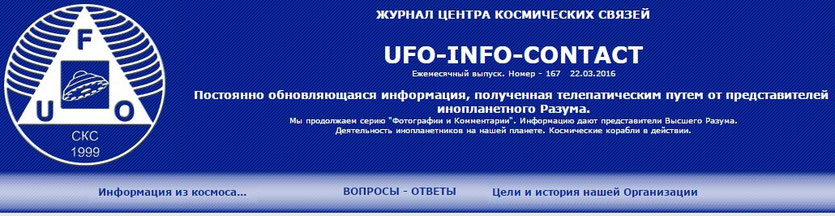    Ну, чего сказать? И такие Проекты по ИТК впереди планеты всей на русском языке пробавляются. Знать и обо мне ТАМ известно: «Отвечает Правитель Поля 6 Зет Архиразумный Бог Нефхчухт: Темников Г.Я. контактант негативного плана, контактирует с планетой Адонатамус. Работает со служками Люцифера из Отсека, энергий вызывающих деструктивные костные изменения. В своей деятельности использует как энергии негативного Поля 6 Зет, так и энергии планеты Адонатамус и направляет их на изменение сознания землян. В контактных связях он получил от служек Люцифера». Жуть!   Посему, ко мне за помощью из Израиля уже обратились: «Так что Ваш пример с бабкой, которая любит «Матушку-Матронушку и всех Святых» и призывает Вас «отречься от Сатаны» еще цветочки, по сравнению вот с таким «массовым психозом». Как расцениваете? Нужен Ваш трезвый анализ ситуации и сопротивлений». Если честно? Трезво…. Выпить сначала хочется, а потом пойти и морду набить. Но от настроения питейного да от состояния битейного ситуация ведь не поменяется, вы сами понимаете, с какими силами приходится дело иметь. Что порекомендую использовать в качестве новой коррекционной программы всем специалистам в Израиле, которые еще не овладели технологией «АФОДО», и неизвестно когда у них в практике наши планшеты появятся? Есть такое дело!   И не только специалистам, но и читателям, которые с успехом дошли до данного рубежа. Кодировка программы так и называется, одноименно -  «АФОДО» и она сейчас предлагается всем для свободного и бесплатного использования. Сценарий необходимости разрыва мерзких негативных программ с высшими информационными центрами человека я вам подробно в этой публикации написал. Именно для того, чтобы профессионально помочь. Да и вообще, тема весьма и весьма актуальна. Отрыв человека от паразитических структур в коррекционную версию и включается. Чем? Данное противодействие можно оказать только на квантовом уровне, посему технология его использования следующая. Если кто-то незаслуженно, а значит, по наущению всякой мрази вас обидел, сначала приготовьте фотографию этого обидчика. И не важно, в каком виде она будет, в бумажном или электронном. Затем подойдите к зеркалу, посмотрите в собственные глаза, и произнесите новое «Волшебное слово» - «АФОДО».   Задержите взгляд на несколько мгновений, ну-у-у-у, не более четырех минут, а то и меньше. Затем глазки закройте, отвернитесь от зеркала и следом взгляните на фотографию обидчика. Посмотрите ему в глаза, тоже буквально считанные минуты, затем снова глазки закройте. Повернитесь к зеркалу и снова взгляните себе в глаза. Все! После проведенного сеанса рекомендуется с получасика на диванчике полежать. Если нет у вас фотографии зловредного человека, а состояние фрустрации налицо, значит делайте следующее. Подошли к зеркалу со слезами на глазах, их платочком высушили и посмотрели себе прямо в глаза. Прекратить нытье! Снова все тоже самое. Взяли платочек, высморкались. Хорошо. Закрыли глаза. Затем открыли и произнесли «АФОДО». Подержали программку не более четырех минут, веки опустили. Снова открыли и опять посмотрели на себя в зеркале. Сказал в глаза смотреть, в глаза! Да-а-а-а! Потом будете улыбаться. Хорошо. Гарантирую, что и ученице центра «Интера» будет хорошо, и Юлию тоже хорошо станет, и гражданин Мельник прекратит наших инфотерапевтов какой мазать. И вообще, всем места под солнцем хватит, и я только за мир, за дружбу, за здоровье, за профессиональное сотрудничество и за всеобщую благость всегда выступал и выступаю! Что же касается аппаратных технологий, то данная коррекционная версия «АФОДО» (и не одна) в базе данных обязательно появится. Ждите обновлений!(Продолжение следует)